●参加お申し込み申込締切：令和5年1月23日（月）※お申し込みいただいた後、（一社）京都府農業会議からご連絡させていただきますので、お名前とご連絡先は必ずご記入いただきますようお願いします。※取得した個人情報については、本セミナー運営上の管理及び今後の各種ご提案のために使用させていただきます。新型コロナの感染状況によっては、開催延期もしくは中止となる場合がございます。ご了承お願い致します。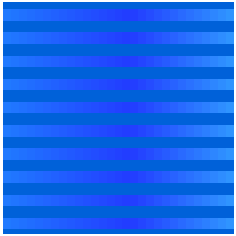 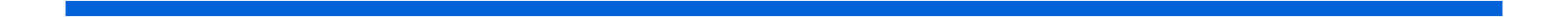 所属・役職氏名所在地〒電話番号E-mail